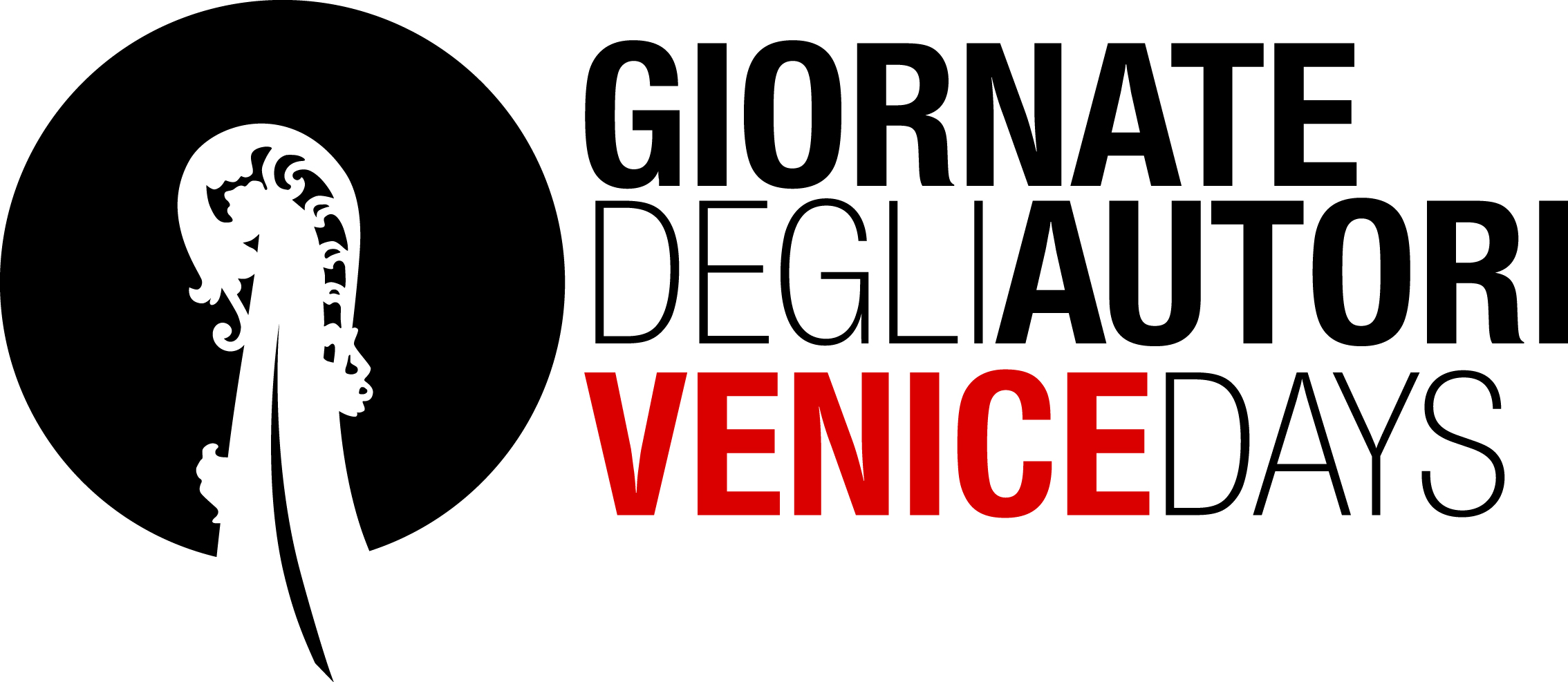 CSC PRODUCTION          RAI CINEMA         BARBARY FILMSpresentano		LA RAGAZZA DEL MONDOun film di MARCO DANIELIcon SARA SERRAIOCCO, MICHELE RIONDINO, MARCO LEONARDI, STEFANIA MONTORSI e con LUCIA MASCINO con la partecipazione straordinaria di PIPPO DELBONOuna coproduzione italo - franceseprodotto da CSC Production con Rai Cinema in coproduzione con Barbary Filmsin collaborazione con Fabio Piscopo, Annamode Costumes, F.lli Cartocci, DO Consulting & Production, Margutta Digital Internationaluna distribuzione 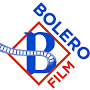 Film riconosciuto di interesse culturale con contributo economico delMinistero dei beni e delle attività culturali e del turismo  - Direzione Generale Cinema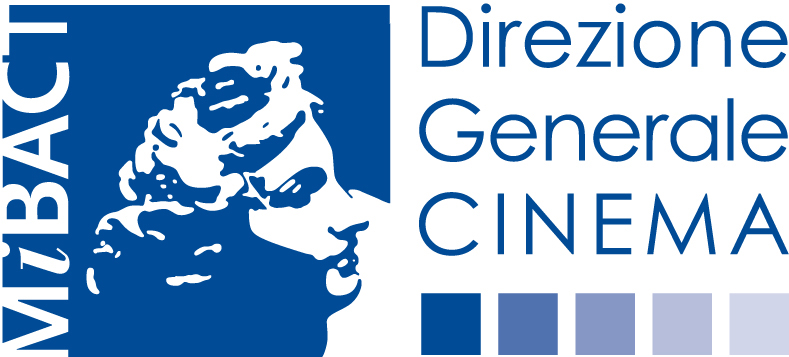 Opera realizzata con il sostegno della Regione Lazio Fondo regionale per il cinema e l'audiovisivo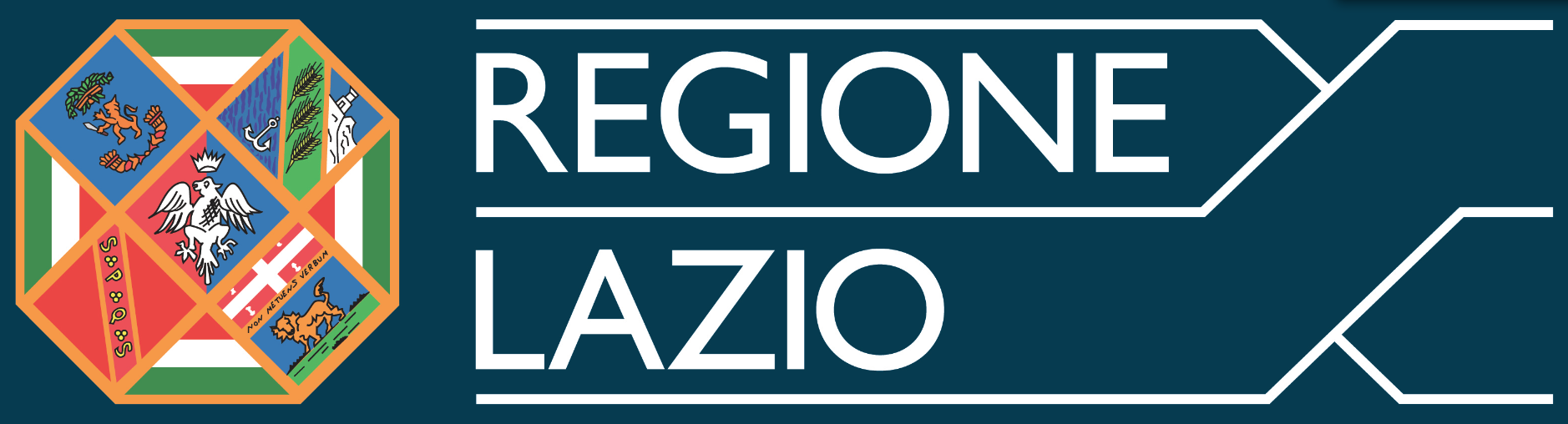 Ufficio Stampa Fosforo Manuela Cavallari – mob.+39.349.6891660 – manuela.cavallari@fosforopress.com Giulia Santaroni – mob. +39.348.8224581 – giulia.santaroni@fosforopress.comGinevra Bandini – mob.+39.335.1750404 – ginevra.bandini@fosforopress.comCAST TECNICOREGIA						MARCO DANIELISOGGETTO E 					MARCO DANIELISCENEGGIATURA   			ANTONIO MANCAFOTOGRAFIA 					EMANUELE PASQUETMONTAGGIO					ALESSIO FRANCO		DAVIDE VIZZINIMUSICHE ORIGINALI 			UMBERTO SMERILLISCENOGRAFIA				LAURA INGLESECOSTUMI 					CLAUDIA MONTANARI		GIULIA PAGLIARULOSUONO						GIULIANO MARCACCINIFONICO DI MIXAGE		ALESSANDRO CHECCACCIART DIRECTOR		LORENZO CAPRONIAIUTO REGIA					RENATO MUROPRODUTTORE ESECUTIVO		ELISABETTA BRUSCOLINICOPRODUTTORE				FABIO CONVERSIPRODUZIONE E DATI TECNICICAST ARTISTICOSINOSSIQuello di Giulia è un mondo antico e sospeso, fatto di rigore e testi sacri, che esclude con ferocia chi non vi appartiene. Quello di Libero è il mondo di tutti gli altri, di chi sbaglia, di chi si arrangia cercando un’altra possibilità e di chi ama senza condizioni.Quando Giulia incontra Libero scopre di poter avere un altro destino, tutto da scegliere.La loro è una storia d’amore purissima e inevitabile e per i due ragazzi inizia un intenso periodo di vita insieme, scelta che comporterà a Giulia una totale esclusione dal mondo dei Testimoni di Geova al quale appartiene.Libero farà a Giulia il dono d’amore più grande di tutti: la libertà di appartenere al mondo, un mondo nuovo, luminoso e pieno di futuro. MARCO DANIELIBIOGRAFIAMarco Danieli è nato nel 1976. Attualmente vive a Roma. Ha lavorato come regista, autore e montatore in produzioni documentarie e televisive, svolgendo parallelamente l'attività di filmmaker indipendente. Nel 2007 ha conseguito il diploma in Regia presso il Centro Sperimentale di Cinematografia (Scuola Nazionale di Cinema). I suoi cortometraggi sono stati presentati in alcuni tra i più importanti festival internazionali, come la Mostra del Cinema di Venezia e il Tau Film Festival di Tel Aviv. Dal 2011 è tutor di Regia presso il Centro Sperimentale di Cinematografia nel corso diretto da Daniele Luchetti. “La ragazza del mondo” è il suo primo lungometraggio di finzione.FILMOGRAFIA2012      LUCE PROPRIA (documentario, produzione B24 film)2012      LE GEMELLE WRESTLER  (spot/cortometraggio, produzione CSC Production per Takeda)2012      NESSUNA RETE (videoclip, produzione Avvolte)2011      POST (educational/cortometraggio, produzione CSC Production per “Cinecittà si mostra”)2010      HOTEL TERREMOTO (documentario)2008      IL SILENZIO DI CORVIALE (documentario, produzione Comune di Roma)2008      ULTIMA SPIAGGIA (cortometraggio, produzione CSC Production e Mtv - Qoob) 2007      I CAPELLI DELLA SPOSA              (cortometraggio, 35mm, produzione CSC e Sardinia Media Factory) 2006      PRIMAVERA (cortometraggio, 35mm, produzione CSC)2006      LA GIOIA DEGLI ALTRI (cortometraggio, 35mm, produzione CSC) 2005      MANICHINI (cortometraggio, produzione CSC) 2004      AMO’ (documentario, produzione CSC)SARA SERRAIOCCOCINEMA2015 - “L'ACCABADORA” di E. Pau2014 - “CLORO” di L. Sanfelice - Sundance Film Festival 2015 2013 - “SALVO” di F. Grassadonia e A Piazza - Festival di Cannes 2013 - Semaine de la CritiqueTELEVISIONE2014 - “FRANCESCO” di L. Cavani2012 - “RIS ROMA 3” di F. MiccichèPREMI2016 - SHOOTING STAR ( Festival di Berlino)2015 - PRIX  D’INTERPRETATION FEMININE POUR LE FILM “CLORO”, Festival du film d’Annecy2015 - PREMIO MIGLIORE ATTRICE EMERGENTE per “CLORO” alla XX Edizione di Roseto Opera Prima2015 - PREMIO MIGLIORE ATTRICE "Shorts International Film festival "per “CLORO”2015 - PREMIO MIGLIORE ATTRICE "Piazze di Cinema" Cesena per  “CLORO”2015 - PREMIO MIGLIORE ATTRICE al "Gallio film festival" per “CLORO”2014 - PREMIO KINEO - giovani rivelazioni- 71° Mostra del cinema di Venezia2014 - GLOBO D'ORO MIGLIOR ATTRICE PROTAGONISTA per “SALVO”2014 - PREMIO GUGLIELMO BIRAGHI per i migliori esordienti dell'anno2013 - PREMIO FLAIANO - PEGASO D’ORO come attrice esordiente per “SALVO”2013 - PREMIO VITTORIO DE SICA2013 - MIGLIOR ATTRICE PROTAGONISTA -  Magna Grecia Film Festival2013 - GOLDEN GRAAL - PREMIO SPECIALE2013 - TERTIO MILLENNIO FILM FESTIVAL - PREMIO RIVELAZIONE PER “SALVO”MICHELE RIONDINOCINEMA2016 -  “FALCHI”  di T. D’Angelo 2014 -  “MARAVIGLIOSO BOCCACCIO” di P. e V. Taviani2014 - “SENZA LASCIARE TRACCIA” di G. Cappai2013 - “IL GIOVANE FAVOLOSO” di M. Martone2012 - “BELLA ADDORMENTATA” di M. Bellocchio2012 - “ACCIAIO” di S. Mordini2011 - “GLI SFIORATI” di M. Rovere2011 - “QUALCHE NUVOLA” di S. Di Biagio2010 - “NOI CREDEVAMO” di M. Martone2010 - “HENRY” di A. Piva2008 - “FORTAPASC” di M. Risi2008 - “DIECI INVERNI” di V. Mieli2008 - “MARE PICCOLO” di A. di Robilant2007 - “IL PASSATO È UNA TERRA STRANIERA” di D. Vicari2003 - “VITE A CONFRONTO” di M. Puccioni (corto)2002 - “UOMINI & DONNE, VERITÀ & BUGIE” di E. Giorni2000 - “GABRIELE” di M. AngeloniTELEVISIONE2014 - “IL GIOVANE MONTALBANO 2” di G. M. Tavarelli 2014 - “PIETRO MENNEA, LA FRECCIA DEL SUD” di R. Tognazzi 2011 - “IL GIOVANE MONTALBANO” di G.M. Tavarelli2010 - “IL SEGRETO DELL'ACQUA” di R. De Maria2005 - “GIORNI DA LEONE 2” di F. Barilli2005 - “DISTRETTO DI POLIZIA 5” di L. Gaudino 2003 - “DISTRETTO DI POLIZIA 4” di M. Vullo2002 - “DISTRETTO DI POLIZIA 3” di M. Vullo 2002 - “INCANTESIMO” di Cane & Sherman 2001 - “COMPAGNI DI SCUOLA” di T. Aristarco e C. Norza 2000 - “CASA FAMIGLIA” di R. Donna TEATRO2016 -   “GIULIO CESARE” di A. Rigola2015/16 -“EURIDICE E ORFEO” di D. Iodice2013 -  “SIAMOSOLONOI” di C. Bordeaux2012 -  “LA VERTIGINE DEL DRAGO” di M. Riondino 2012 -    “THE FOOL ON THE HILL” di M. Andreoli2010 -    “VIVA NIATRI” di Ferracani-Pilli-Riondino2006 -   “CANI DI BANCATA” di E. Dante2003 -   “COMPENDIO GENERALE” di M. Andreoli2003 -   “UNO SGUARDO DAL PONTE” di G. Patroni Griffi2002 -   “MOGANO” di M. Andreoli2002 -   “LE BACCANTI” di A. Buchelli2002 -   “SCRITTI METROPOLITANI” di F. Colangelo2002 -   “MEZZANOTTE” di M. Andreoli2001 -   “CENTO” di M. Andreoli2000 -  “LA MACCHINA INFERNALE” di G. Bovini2000 -  “MACBETH” di M. Bellocchio2000 -  “L’ALIBI DI DIO”  di F. Randazzo2000 -  “SLEEPING AROUND” di M. Carniti1999 -  “UN LEGGERO MALESSERE” di A. Buchelli1999 -  “EDIPO RE” di A. Rallis1999-2000 “ANTIGONE” di M. Fabbri1997 - “ASPETTANDO GODOT di M. MaggioriPREMI2013 - PREMIO EXCELLENCE AWARD 2012 - MIGLIOR ATTORE al ROMA FICTION FESTIVAL per “IL GIOVANE MONTALBANO”2012 - PREMIO CINEMA TALENT2011 - NASTRO D’ARGENTO per “NOI CREDEVAMO”2010 - PREMIO BIRAGHI2010 - SHOOTING STAR (Festival di Berlino)2009 - TARGA ANEC CLAUDIO ZANCHI (Sorrento)2009 - GOLDEN GRAAL 2009 - RISING STAR2009 - FESTIVAL DI MIAMI - MIGLIOR ATTORE 2008 - PREMIO LARA FESTIVAL DI ROMA - MIGLIOR ATTORE PRODUZIONECSC PRODUCTIONcon RAI CINEMAin coproduzione con BARBARY FILMSIN COLLABORAZIONE CONFABIO PISCOPOANNAMODE COSTUMES F.LLI CARTOCCI DO CONSULTING & PRODUCTIONMARGUTTA DIGITAL INTERNATIONALDISTRIBUZIONEBOLERO FILM DURATA104’UFFICIO STAMPAFOSFOROGIULIASARA SERRAIOCCOLIBEROMICHELE RIONDINOCELESTINOpadre di GiuliaMARCO LEONARDICOSTANZAmadre di GiuliaSTEFANIA MONTORSIGIACOMO“Anziano” congregazione Testimoni di GeovaPIPPO DELBONOPROF.SSA DONATILUCIA MASCINOSIMONAsorella di GiuliaMARTINA CERRONIDANIELEmalavitosoGIORGIO CARECCIALORETTAamica di GiuliaMARIA CHIARA GIANNETTAMONICAmadre di LiberoALESSANDRA VANZIRAFFAELE“Anziano” congregazione Testimoni di GeovaANDREA MAUTONE